                                                                                                                                                                                                       О Т К Р Ы Т О Е    А К Ц И О Н Е Р Н О Е     О Б Щ Е С Т В О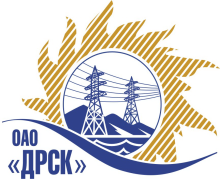 Открытое акционерное общество«Дальневосточная распределительная сетевая  компания»ПРОТОКОЛ ВЫБОРА ПОБЕДИТЕЛЯСпособ и предмет закупки: Открытый электронный запрос предложений на право заключения Договора на поставку продукции:  «Демисезонная спецобувь (АЭС, ХЭС, ПЭС, ЭС ЕАО, ЮЯЭС)» для нужд филиалов ОАО «ДРСК». Закупка проводится согласно ГКПЗ 2014г. раздела  4.2 «Материалы эксплуатации»  № 185  на основании указания ОАО «ДРСК» от  11.11.2014 г. № 288.Плановая стоимость закупки: 4 105 367,00  руб. без учета НДСФорма голосования членов Закупочной комиссии: очная.ПРИСУТСТВОВАЛИ: постоянно действующая Закупочная комиссия 2-го уровня.ВОПРОСЫ, ВЫНОСИМЫЕ НА РАССМОТРЕНИЕ ЗАКУПОЧНОЙ КОМИССИИ: О ранжировке предложений после проведения переторжки. Выбор победителя закупки.ВОПРОС 1 «О ранжировке предложений после проведения переторжки»ОТМЕТИЛИ:В соответствии с критериями и процедурами оценки, изложенными в документации о закупке, после проведения переторжки предлагается ранжировать предложения следующим образом:ВОПРОС 2 «Выбор победителя закупки»ОТМЕТИЛИ:На основании вышеприведенной ранжировки предложений Участников закупки предлагается признать Победителем открытого запроса предложений на право заключения договора на поставку продукции: Закупка № 185 - «Демисезонная спецобувь (АЭС, ХЭС, ПЭС, ЭС ЕАО, ЮЯЭС)» для нужд филиалов ОАО «ДРСК» Участника занявшего первое место ООО "ТД Лига Спецодежды" (109431, г. Москва, ул. Привольная, д. 70) Цена: 3 609 312,50  руб. без НДС; 4 258 988,75 руб. без НДС. Срок поставки: до 15 марта 2015 г. Условия оплаты: до 15.04.2015 г. Гарантийный срок: 12 месяцев. Срок действия оферты: до 26 января 2015 г.РЕШИЛИ:Утвердить итоговую ранжировку предложений Участников после проведения переторжки.1 место: ООО "ТД Лига Спецодежды" г. Москва;2 место: ЗАО "Восток-Сервис-Амур"  г. Хабаровск.2. Признать Победителем открытого запроса предложений на право заключения договора на поставку продукции:  Закупка № 185 - «Демисезонная спецобувь (АЭС, ХЭС, ПЭС, ЭС ЕАО, ЮЯЭС)» для нужд филиалов ОАО «ДРСК» Участника занявшего первое место ООО "ТД Лига Спецодежды" (109431, г. Москва, ул. Привольная, д. 70) Цена: 3 609 312,50  руб. без НДС; 4 258 988,75 руб. без НДС. Срок поставки: до 15 марта 2015 г. Условия оплаты: до 15.04.2015 г. Гарантийный срок: 12 месяцев. Срок действия оферты: до 26 января 2015 г.ДАЛЬНЕВОСТОЧНАЯ РАСПРЕДЕЛИТЕЛЬНАЯ СЕТЕВАЯ КОМПАНИЯУл.Шевченко, 28,   г.Благовещенск,  675000,     РоссияТел: (4162) 397-359; Тел/факс (4162) 397-200, 397-436Телетайп    154147 «МАРС»;         E-mail: doc@drsk.ruОКПО 78900638,    ОГРН  1052800111308,   ИНН/КПП  2801108200/280150001№ 36/МЭ-ВПг. БлаговещенскМесто в ранжировкеНаименование и адрес участникаЦена заявки до переторжки, руб. без учета НДСЦена заявки после переторжки, руб. без учета НДСИные существенные условия1 местоООО "ТД Лига Спецодежды" (109431, г. Москва, ул. Привольная, д. 70)3 802 294,00  3 609 312,50  Срок поставки: до 15 марта 2015 г.Условия оплаты: до 15.04.2015 г.Гарантийный срок: 12 месяцевСрок действия оферты: до 26 января 2015 г.2 местоЗАО "Восток-Сервис-Амур" (680030, Хабаровский край, г. Хабаровск, ул. Гамарника, 45, оф. 13)4 104 867,09  не поступилаСрок поставки: с момента подписания договора до 15 марта 2015 г.Условия оплаты: в течение месяца с момента поставки продукции на склад Заказчика, до 15.04.2015 г.Гарантийный срок: 12 месяцевСрок действия оферты: до 28 февраля 2015 г.